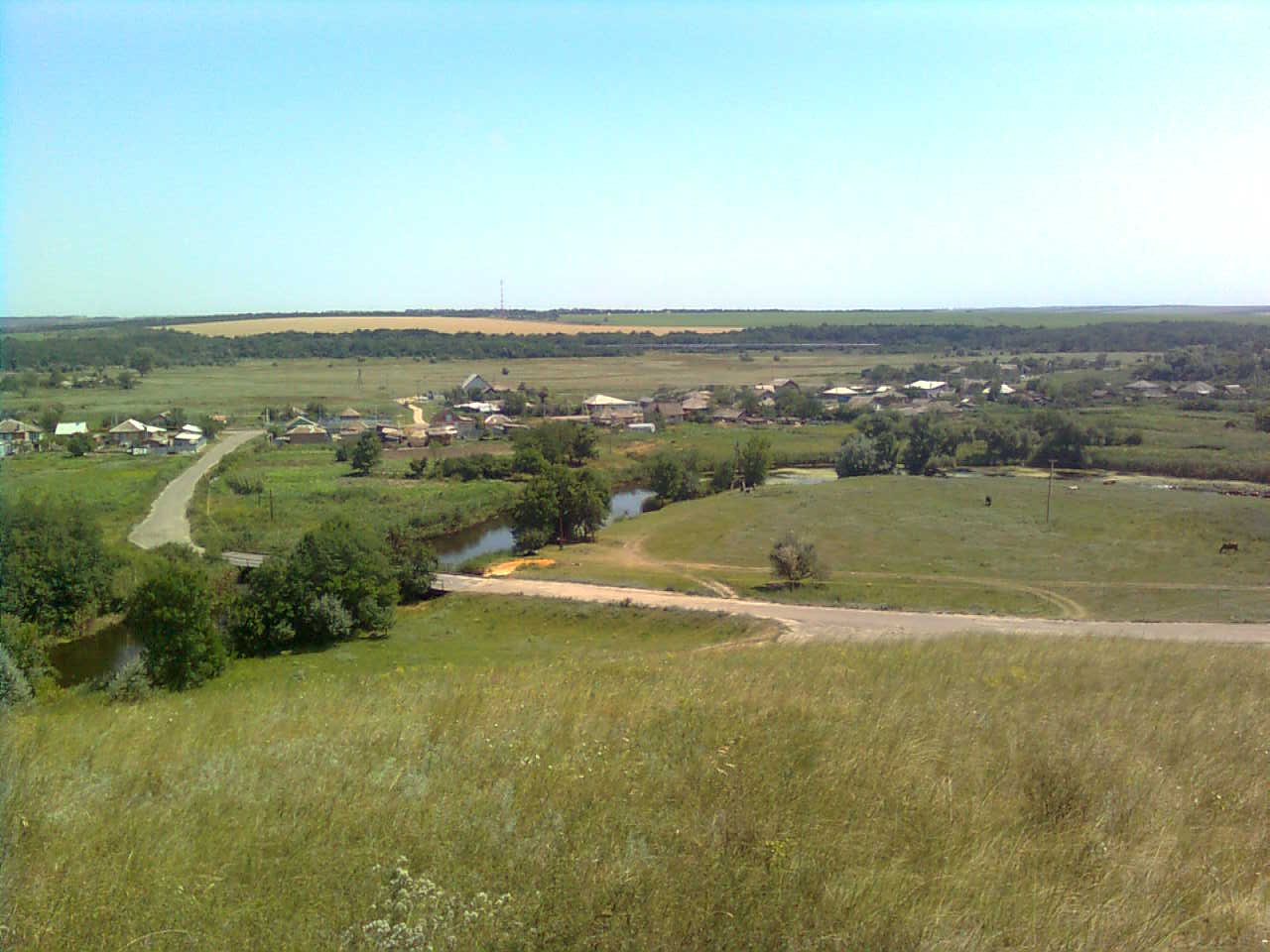 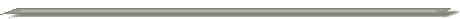 «ИНФОРМАЦИОННЫЙ ВЕСТНИК ДЯЧКИНСКОГО СЕЛЬСКОГО ПОСЕЛЕНИЯ»№ 77                                                                                                  «23» июня 2020 годаУчредитель и редакция                                 Редактор                    Адрес редакции и издателя                          Тираж      Цена Собрание депутатов Дячкинского сельского  Филиппова       Ростовская область Тарасовский район           30 экз.      Бесплатно поселения Тарасовского района                       Юлия                          сл. Дячкино ул. Мира, 40 Ростовской  области                                          Сергеевна                       АдминистрацияАдминистрация Дячкинского сельского  поселения Тарасовского района Ростовской области.                                                                                                                           Выходит не реже 1 раза в квартал        Выпуск № 77  от 23.06.2020 г.С Е Г О Д Н Я   В   Н О М Е Р Е:РОССИЙСКАЯ ФЕДЕРАЦИЯРОСТОВСКАЯ ОБЛАСТЬТАРАСОВСКИЙ РАЙОНМУНИЦИПАЛЬНОЕ ОБРАЗОВАНИЕ«ДЯЧКИНСКОЕ СЕЛЬСКОЕ ПОСЕЛЕНИЕ»СОБРАНИЕ ДЕПУТАТОВ ДЯЧКИНСКОГО СЕЛЬСКОГОПОСЕЛЕНИЯР Е Ш Е Н И Е27.04.2019 года                                                                                № 117                    сл.ДячкиноОб отчёте об исполнении бюджета Дячкинского сельскогопоселения за 2019 год   Заслушав информацию заведующего сектором экономики и финансов об исполнении бюджета Дячкинского сельского поселения за 2019 год, Собрание депутатов Дячкинского сельского поселенияРЕШИЛО:1. Утвердить отчёт об исполнении бюджета Дячкинского сельского поселения за 2019 год по доходам в сумме 12794,6 тыс. рублей, по расходам в сумме 12750,9 тыс. рублей с превышением доходов над расходами (дефицит бюджета) в сумме 43,7 тыс. рублей и со следующими показателями:1) по доходам бюджета Дячкинского сельского поселения по кодам классификации доходов бюджетов за 2019 год согласно приложению 1 к настоящему Решению;2) по расходам бюджета Дячкинского сельского поселения по ведомственной структуре расходов бюджета Дячкинского сельского поселения за 2019 год согласно приложению 2 к настоящему Решению;3) по расходам бюджета Дячкинского сельского поселения по разделам и подразделам классификации расходов бюджетов за 2019 год согласно приложению 3 к настоящему Решению;4) по источникам финансирования дефицита бюджета Дячкинского сельского поселения по кодам классификации источников финансирования дефицитов бюджетов за 2019 год согласно приложению 4 к настоящему Решению;Настоящее решение вступает в силу со дня официального опубликования.Председатель Собрания депутатов –глава Дячкинского сельского поселения                                        С.И.Воликов«27» апреля 2020г. № 117сл. ДячкиноИсточники финансирования дефицита бюджета Дячкинского сельского поселения по кодам классификации источников финансирования дефицитов бюджетов за 2019 год(тыс. рублей)РОССИЙСКАЯ ФЕДЕРАЦИЯРОСТОВСКАЯ ОБЛАСТЬТАРАСОВСКИЙ РАЙОНМУНИЦИПАЛЬНОЕ ОБРАЗОВАНИЕ«ДЯЧКИНСКОЕ СЕЛЬСКОЕ ПОСЕЛЕНИЕ»СОБРАНИЕ ДЕПУТАТОВ ДЯЧКИНСКОГО СЕЛЬСКОГОПОСЕЛЕНИЯР Е Ш Е Н И Е27.04.2020 года                                                                                  № 118 сл.Дячкино«О внесении изменений и дополнений в решение Собрания депутатов Дячкинского сельского поселения № 98 от 25.12.2019 года «О бюджете Дячкинского сельского поселения Тарасовского района на 2020 год и плановый период 2021 и 2022 годов»В соответствии с требованиями Бюджетного кодекса Российской Федерации, на основании Областного закона «Об областном бюджете на 2020 год и на плановый период 2021 и 2022 годов» Собрание депутатов Дячкинского сельского поселенияР Е Ш И Л О:Статья 1. Внести в решение Собрания депутатов Дячкинского сельского поселения № 98 от 25.12.2019 года «О бюджете Дячкинского сельского поселения Тарасовского района на 2020 год и плановый период 2021 и 2022 годов» следующие изменения:1.1.    Статью 1 изложить в следующей редакции:«Статья 1. Основные характеристики бюджета Дячкинского сельского поселения на 2020 год и на плановый период 2021 и 2022 годовУтвердить основные характеристики бюджета Дячкинского сельского поселения Тарасовского района на 2020 год:1) прогнозируемый общий объем доходов бюджета в сумме 11 529,9 тыс. рублей;2) общий объем расходов бюджета в сумме 14 660,5 тыс. рублей;3) прогнозируемый дефицит бюджета Дячкинского сельского поселения 3130,6 тыс. рублей;1.2.    Приложения 2, 6, 7, 8 к решению Собрания депутатов Дячкинского сельского поселения № 98 от 25.12.2019 года «О бюджете Дячкинского сельского поселения Тарасовского района на 2020 год и плановый период 2021 и 2022 годов» изложить в новой редакции.Статья 2. Настоящее решение вступает в силу со дня его официального опубликования.Председатель Собрания депутатов – глава Дячкинского сельского поселения                                         С.И.Воликов  «27» апреля 2020г. № 118сл. ДячкиноПриложение № 2
к Решению Собрания депутатов
Дячкинского сельского поселения
«О бюджете Дячкинского сельского поселения 
Тарасовского района на 2019 год
 и на плановый период 2020 и 2021 годов»Приложение № 6
к Решению Собрания депутатов
Дячкинского сельского поселения
«О бюджете Дячкинского сельского поселения 
Тарасовского района на 2020 год
 и на плановый период 2021 и 2022 годов»Приложение № 7
к Решению Собрания депутатов
Дячкинского сельского поселения
«О бюджете Дячкинского сельского поселения 
Тарасовского района на 2020 год
 и на плановый период 2021 и 2022 годов»Приложение № 8
к Решению Собрания депутатов
Дячкинского сельского поселения
«О бюджете Дячкинского сельского поселения 
Тарасовского района на 2020 год
 и на плановый период 2021 и 2022 годов»РОССИЙСКАЯ ФЕДЕРАЦИЯРОСТОВСКАЯ ОБЛАСТЬТАРАСОВСКИЙ РАЙОНМУНИЦИПАЛЬНОЕ ОБРАЗОВАНИЕ«ДЯЧКИНСКОЕ СЕЛЬСКОЕ ПОСЕЛЕНИЕ»СОБРАНИЕ ДЕПУТАТОВ ДЯЧКИНСКОГО СЕЛЬСКОГОПОСЕЛЕНИЯР Е Ш Е Н И Е27.05.2020 года                                                                                  № 119 сл.Дячкино«О внесении изменений и дополнений в решение Собрания депутатов Дячкинского сельского поселения №98 от 25.12.2019 года «О бюджете Дячкинского сельского поселения Тарасовского района на 2020 год и плановый период 2021 и 2022 годов»В соответствии с требованиями Бюджетного кодекса Российской Федерации, на основании Областного закона «Об областном бюджете на 2020 год и на плановый период 2021 и 2022 годов» Собрание депутатов Дячкинского сельского поселенияР Е Ш И Л О:Статья 1. Внести в решение Собрания депутатов Дячкинского сельского поселения №98 от 25.12.2019 года «О бюджете Дячкинского сельского поселения Тарасовского района на 2020 год и плановый период 2021 и 2022 годов» следующие изменения:1.1.    Статью 4 изложить в следующей редакции:«Статья 4. Бюджетные ассигнования бюджета Дячкинского сельского              поселения Тарасовского района на 2020 год и на плановый период 2021 и 2022 годов1. Утвердить общий объем бюджетных ассигнований на исполнение публичных нормативных обязательств Дячкинского сельского поселения Тарасовского района на 2020 год в сумме 0,0 тыс. рублей, на 2021 год в сумме 0,0 тыс. рублей и на 2022 год в сумме 0,0 тыс. рублей. 2. Утвердить:1) распределение бюджетных ассигнований по разделам, подразделам, целевым статьям (муниципальным программам Дячкинского сельского поселения и непрограммным направлениям деятельности), группам и подгруппам видов расходов классификации расходов бюджетов на 2020 год и на плановый период 2021 и 2022 годов согласно приложению 6 к настоящему решению;2) ведомственную структуру расходов бюджета Дячкинского сельского поселения Тарасовского района на 2020 год и на плановый период 2021 и 2022 годов согласно приложению 7 к настоящему решению;3) распределение бюджетных ассигнований по целевым статьям (муниципальным программам Дячкинского сельского поселения и непрограммным направлениям деятельности), группам и подгруппам видов расходов, разделам, подразделам классификации расходов бюджетов на 2020 год и на плановый период 2021 и 2022 годов согласно приложению 8 к настоящему решению.3. Утвердить общий объем бюджетных ассигнований дорожного фонда согласно заключенного соглашения с Администрацией Тарасовского района на 2020 год в сумме 1582,5 тыс. рублей, на 2021 году в сумме 0,0 тыс. рублей, на 2022 году в сумме 0,0 тыс. рублей.1.2.    Статью 11 изложить в следующей редакции:«Статья 11. Вступление в силу настоящего Решения Собрания депутатов Дячкинского сельского поселения Тарасовского районаНастоящее Решение вступает в силу с 01 января 2020 года.»1.3. Приложение 2 к решению Собрания депутатов Дячкинского сельского поселения №98 от 25.12.2019 года «О бюджете Дячкинского сельского поселения Тарасовского района на 2020 год и плановый период 2021 и 2022 годов» изложить в новой редакции.Статья 2. Настоящее решение вступает в силу со дня его официального опубликования.Председатель Собрания депутатов – глава Дячкинского сельского поселения                                         С.И.Воликов  «27» мая 2020г. № 119сл. ДячкиноПриложение № 2
к Решению Собрания депутатов
Дячкинского сельского поселения
«О бюджете Дячкинского сельского поселения 
Тарасовского района на 2019 год
 и на плановый период 2020 и 2021 годов»РОССИЙСКАЯ ФЕДЕРАЦИЯРОСТОВСКАЯ ОБЛАСТЬТАРАСОВСКИЙ РАЙОНМУНИЦИПАЛЬНОЕ ОБРАЗОВАНИЕ«ДЯЧКИНСКОЕ СЕЛЬСКОЕ ПОСЕЛЕНИЕ»СОБРАНИЕ ДЕПУТАТОВ ДЯЧКИНСКОГО СЕЛЬСКОГОПОСЕЛЕНИЯР Е Ш Е Н И Е               23.06.2020 года                                                                      №   120            сл. ДячкиноО назначении дополнительных выборов депутатов Собрания депутатов муниципального образования «Дячкинское сельское поселение» Тарасовского районаРостовской области четвертого созыва по Дячкинскому одномандатному избирательному округу № 1	В соответствии с пунктами 1, 7 статьи 10 Федерального закона от 12 июня 2002 года № 67-ФЗ «Об основных гарантиях избирательных прав и права на участие в референдуме граждан Российской Федерации», частями 1,3,  статьи 5, частью 4 ст. 67 Областного закона от 12 мая 2016 года № 525-ЗС «О выборах и референдумах в Ростовской области», также на основании статьи 9 Устава муниципального образования «Дячкинское сельское поселение» и на основании решения от 25.03.2020 года № 113 «О досрочном прекращении полномочий депутата Собрания депутатов Дячкинского сельского поселения Матиева М.К. в связи с отставкой по собственному желанию», Собрание депутатов Дячкинского сельского поселенияРЕШИЛО:Назначить дополнительные выборы депутата Собрания депутатов муниципального образования «Дячкинское сельское поселение» Тарасовского района Ростовской области четвертого созыва по Дячкинскому одномандатному избирательному округу № 1 на 13 сентября 2020 года.Опубликовать настоящее решение в районной газете «Родная сторона» и разместить на сайте Администрации Дячкинского сельского поселения в сети Интернет.Настоящее решение вступает в силу со дня его официального опубликования.Направить настоящее решение в территориальную избирательную комиссию Тарасовского района.Контроль за исполнением настоящего решения оставляю за собой.Председатель Собрания депутатов-Глава Дячкинского сельского поселения		               	С.И.Воликов  «23» июня 2020г. №  120сл. Дячкино	РОССИЙСКАЯ ФЕДЕРАЦИЯРОСТОВСКАЯ ОБЛАСТЬТАРАСОВСКИЙ РАЙОНМУНИЦИПАЛЬНОЕ ОБРАЗОВАНИЕ«ДЯЧКИНСКОЕ СЕЛЬСКОЕ ПОСЕЛЕНИЕ»СОБРАНИЕ ДЕПУТАТОВ ДЯЧКИНСКОГО СЕЛЬСКОГО ПОСЕЛЕНИЯ    РЕШЕНИЕ                                     О внесении изменений в решение Собрания Депутатов Дячкинского сельского поселения от 25.12.2019г. №103 «Об установлении земельного налога»          В соответствие с главой 31 части 2 Налогового Кодекса Российской Федерации, а также в связи с изменениями в Налоговом кодексе Российской Федерации, вносимыми Федеральным законом от 29.09.2019 №325-ФЗ, в п.2 ст.387 и в п.1 ст.397 Налогового кодекса, руководствуясь Уставом муниципального образования «Дячкинское сельское поселение», Собрание депутатов Дячкинского сельского поселениярешило:1. Внести изменения в решение Собрания депутатов Дячкинского сельского поселения от 25.12.2019 № 103 «Об установлении земельного налога»:1.1 Статью 3 признать утратившей силу.1.2. Статью 5.1 изложить в следующей редакции: «Настоящее решение вступает в силу с 1 января 2020 года, но не ранее чем по истечении одного месяца со дня его официального опубликования. Начиная с уплаты земельного налога за 2020 год, применяются положения п.2 ст.387 и п.1 ст.397 Налогового кодекса, которые вступают в силу с 1 января 2021 года».2. Настоящее решение вступает в силу со дня его официального опубликования.Председатель Собрания депутатов –глава Дячкинского сельского поселения					С.И. Воликовсл. Дячкино«23» июня 2020 года № 121Решение Собрания депутатов Дячкинского сельского поселения от 27.04.2020 № 117 «Об отчёте об исполнении бюджета Дячкинского сельского поселения за 2019 год»стр. 2-10Решение Собрания депутатов Дячкинского сельского поселения от 27.04.2020 № 118 «О внесении изменений и дополнений в решение Собрания депутатов Дячкинского сельского поселения № 98 от 25.12.2019 года «О бюджете Дячкинского сельского поселения Тарасовского района на 2020 год и плановый период 2021 и 2022 годов»стр. 10-32Решение Собрания депутатов Дячкинского сельского поселения от 27.05.2020 № 119 «О внесении изменений и дополнений в решение Собрания депутатов Дячкинского сельского поселения №98 от 25.12.2019 года «О бюджете Дячкинского сельского поселения Тарасовского района на 2020 год и плановый период 2021 и 2022 годов»стр. 32-34Решение Собрания депутатов Дячкинского сельского поселения от 23.06.2020 № 120 «О назначении дополнительных выборов депутатов Собрания депутатов муниципального образования «Дячкинское сельское поселение» Тарасовского района Ростовской области четвертого созыва по Дячкинскому одномандатному избирательному округу № 1»стр. 34-35Решение Собрания депутатов Дячкинского сельского поселения от 23.06.2020 № 121 «О внесении изменений в решение Собрания Депутатов Дячкинского сельского поселения от 25.12.2019г. №103 «Об установлении земельного налога»»стр. 35-36Приложение №1Приложение №1к решениюк решению"Об отчете об исполнении бюджетаДячкинского сельского поселения за 2019 год""Об отчете об исполнении бюджетаДячкинского сельского поселения за 2019 год"Доходы бюджета Дячкинского сельского поселения по кодам классификации доходов бюджетов за 2019 годДоходы бюджета Дячкинского сельского поселения по кодам классификации доходов бюджетов за 2019 годДоходы бюджета Дячкинского сельского поселения по кодам классификации доходов бюджетов за 2019 годтыс. руб.Код БК РФНаименование статьи доходовКассовое исполнение1 00 00000 00 0000 000Налоговые и неналоговые доходы5897,41 01 00000 00 0000 000НАЛОГИ НА ПРИБЫЛЬ, ДОХОДЫ778,91 01 02000 01 0000 110Налог на доходы физических лиц778,91 01 02010 01 0000 110Налог на доходы физических лиц с доходов, источником которых является налоговый агент, за исключением доходов, в отношении которых исчисление и уплата налога осуществляются в соответствии со статьями 227, 227.1 и 228 Налогового кодекса Российской Федерации774,61 01 02020 01 0000 110Налог на доходы физических лиц с доходов, полученных от осуществления деятельности физическими лицами, зарегистрированными в качестве индивидуальных предпринимателей, нотариусов, занимающихся частной практикой, адвокатов, учредивших адвокатские кабинеты, и других лиц, занимающихся частной практикой в соответствии со статьей 227 Налогового кодекса Российской Федерации0,01 01 02030 01 0000 110Налог на доходы физических лиц с доходов, полученных физическими лицами в соответствии со статьей 228 Налогового кодекса Российской Федерации4,31 05 00000 00 0000 000НАЛОГИ НА СОВОКУПНЫЙ ДОХОД1568,21 05 03000 01 0000 110Единый сельскохозяйственный налог1568,21 05 03010 01 0000 110Единый сельскохозяйственный налог1568,21 05 03020 01 0000 110Единый сельскохозяйственный налог (за налоговые периоды, истекшие до 1 января 2011 года)0,01 06 00000 00 0000 000НАЛОГИ НА ИМУЩЕСТВО3340,71 06 01000 00 0000 110Налог на имущество физических лиц124,91 06 01030 10 0000 110Налог на имущество физических лиц, взимаемый по ставкам, применяемым к объектам налогообложения, расположенным в границах сельских поселений124,91 06 06000 00 0000 110Земельный налог3215,81 06 06030 00 0000 110Земельный налог с организаций764,41 06 06033 10 0000 110Земельный налог с организаций, обладающих земельным участком, расположенным в границах сельских поселений764,41 06 06040 00 0000 110Земельный налог с физических лиц2451,41 06 06043 10 0000 110Земельный налог с физических лиц, обладающих земельным участком, расположенным в границах сельских поселений2451,41 08 00000 00 0000 000ГОСУДАРСТВЕННАЯ ПОШЛИНА10,21 08 04000 01 0000 110Государственная пошлина за совершение нотариальных действий (за исключением действий, совершаемых консульскими учреждениями Российской Федерации)10,21 08 04020 01 0000 110Государственная пошлина за совершение нотариальных действий должностными лицами органов местного самоуправления, уполномоченными в соответствии с законодательными актами Российской Федерации на совершение нотариальных действий10,21 11 00000 00 0000 000ДОХОДЫ ОТ ИСПОЛЬЗОВАНИЯ ИМУЩЕСТВА, НАХОДЯЩЕГОСЯ В ГОСУДАРСТВЕННОЙ И МУНИЦИПАЛЬНОЙ СОБСТВЕННОСТИ174,31 11 05000 00 0000 120Доходы, получаемые в виде арендной либо иной платы за передачу в возмездное пользование государственного и муниципального имущества (за исключением имущества бюджетных и автономных учреждений, а также имущества государственных и муниципальных унитарных предприятий, в том числе казенных)174,31 11 05020 00 0000 120Доходы, получаемые в виде арендной платы за земли после разграничения государственной собственности на землю, а также средства от продажи права на заключение договоров аренды указанных земельных участков (за исключением земельных участков бюджетных и автономных учреждений)100,41 11 05025 10 0000 120Доходы, получаемые в виде арендной платы, а также средства от продажи права на заключение договоров аренды за земли, находящиеся в собственности сельских поселений (за исключением земельных участков муниципальных бюджетных и автономных учреждений)100,41 11 05070 00 0000 120Доходы от сдачи в аренду имущества73,91 11 05075 10 0000 120Доходы от сдачи в аренду имущества, составляющего казну поселений (за исключением земельных участков)73,91 14 00000 00 0000 000ДОХОДЫ ОТ ПРОДАЖИ МАТЕРИАЛЬНЫХ И НЕМАТЕРИАЛЬНЫХ АКТИВОВ8,71 14 02000 00 0000 000Доходы от реализации имущества, находящегося в государственной и муниципальной собственности (за исключением движимого имущества бюджетных и автономных учреждений, а также имущества государственных и муниципальных унитарных предприятий, в том числе казенных)8,71 14 02050 10 0000 410Доходы от реализации имущества, находящегося в собственности сельских поселений (за исключением движимого имущества муниципальных бюджетных и автономных учреждений, а также имущества муниципальных унитарных предприятий, в том числе казенных), в части реализации основных средств по указанному имуществу8,71 14 02052 10 0000 410Доходы от реализации имущества, находящегося в оперативном управлении учреждений, находящихся в ведении органов управления сельских поселений (за исключением имущества муниципальных бюджетных и автономных учреждений), в части реализации основных средств по указанному имуществу8,71 16 00000 00 0000 000ШТРАФЫ, САНКЦИИ, ВОЗМЕЩЕНИЕ УЩЕРБА16,41 16 51000 02 0000 140Денежные взыскания (штрафы), установленные законами субъектов Российской Федерации за несоблюдение муниципальных правовых актов16,41 16 51040 02 0000 140Денежные взыскания (штрафы), установленные законами субъектов Российской Федерации за несоблюдение муниципальных правовых актов, зачисляемые в бюджеты поселений0,02 00 00000 00 0000 000БЕЗВОЗМЕЗДНЫЕ ПОСТУПЛЕНИЯ6897,22 02 00000 00 0000 000Безвозмездные поступления от других бюджетов бюджетной системы Российской Федерации6897,22 02 01000 00 0000 151Дотации бюджетам субъектов Российской Федерации и муниципальных образований4907,02 02 01001 00 0000 151Дотации на выравнивание бюджетной обеспеченности4907,02 02 01001 10 0000 151Дотации бюджетам сельских поселений на выравнивание бюджетной обеспеченности4907,02 02 03000 00 0000 151Субвенции бюджетам субъектов Российской Федерации и муниципальных образований208,42 02 03024 00 0000 151Субвенции местным бюджетам на выполнение передаваемых полномочий субъектов Российской Федерации0,202 02 03024 10 0000 151Субвенции бюджетам сельских поселений на выполнение передаваемых полномочий субъектов Российской Федерации0,202 02 3118 00 0000 151Субвенции бюджетам на осуществление первичного воинского учета на территориях, где отсутствуют военные комиссариаты208,22 02 3118 00 0000 151Субвенции бюджетам сельских поселений на осуществление первичного воинского учета на территориях, где отсутствуют военные комиссариаты208,22 02 40000 00 0000 151Иные межбюджетные трансферты1781,82 02 40014 00 0000 151Межбюджетные трансферты, передаваемые бюджетам муниципальных образований на осуществление части полномочий по решению вопросов местного значения в соответствии с заключенными соглашениями1649,82 02 04999 10 0000 151Межбюджетные трансферты, передаваемые бюджетам сельских поселений из бюджетов муниципальных районов на осуществление части полномочий по решению вопросов местного значения в соответствии с заключенными соглашениями132,0Всего доходов12794,6                                 Приложение 2                                 Приложение 2                                 Приложение 2                                 Приложение 2к решению к решению к решению к решению к решению "Об отчете об исполнении бюджетаДячкинского сельского поселения за 2019 год""Об отчете об исполнении бюджетаДячкинского сельского поселения за 2019 год""Об отчете об исполнении бюджетаДячкинского сельского поселения за 2019 год""Об отчете об исполнении бюджетаДячкинского сельского поселения за 2019 год""Об отчете об исполнении бюджетаДячкинского сельского поселения за 2019 год""Об отчете об исполнении бюджетаДячкинского сельского поселения за 2019 год""Об отчете об исполнении бюджетаДячкинского сельского поселения за 2019 год"Расходы бюджета Дячкинского сельского поселения по ведомственной структуре расходов бюджета Дячкинского сельского поселения за 2019 годРасходы бюджета Дячкинского сельского поселения по ведомственной структуре расходов бюджета Дячкинского сельского поселения за 2019 годРасходы бюджета Дячкинского сельского поселения по ведомственной структуре расходов бюджета Дячкинского сельского поселения за 2019 годРасходы бюджета Дячкинского сельского поселения по ведомственной структуре расходов бюджета Дячкинского сельского поселения за 2019 годРасходы бюджета Дячкинского сельского поселения по ведомственной структуре расходов бюджета Дячкинского сельского поселения за 2019 годРасходы бюджета Дячкинского сельского поселения по ведомственной структуре расходов бюджета Дячкинского сельского поселения за 2019 годРасходы бюджета Дячкинского сельского поселения по ведомственной структуре расходов бюджета Дячкинского сельского поселения за 2019 год(т. руб.)Наименование МинРзПРЦСРВРКассовое исполнениеАдминистрация Дячкинского сельского поселения95112750,9Расходы на выплаты по оплате труда работников Администрации Дячкинского сельского поселения в рамках обеспечения деятельности Администрации Дячкинского сельского поселения (Расходы на выплаты персоналу государственных (муниципальных) органов)951010489 1 00001101204007,3Расходы на обеспечение деятельности Администрации Дячкинского сельского поселения в рамках обеспечения деятельности Администрации Дячкинского сельского поселения (Иные закупки товаров, работ и услуг для обеспечения государственных (муниципальных) нужд)951 01 0489 1 0000190240788,5Расходы на обеспечение деятельности Администрации Дячкинского сельского поселения в рамках обеспечения деятельности Администрации Дячкинского сельского поселения (Уплата налогов, сборов и иных платежей)951 01 0489 1 000019085065,4Субвенция на осуществление полномочий по определению в соответствии с частью 1 статьи 11.2 Областного закона от 25 октября 2002 года № 273-ЗС «Об административных правонарушениях» перечня должностных лиц, уполномоченных составлять протоколы об административных правонарушениях, по иным непрограммным мероприятиям в рамках обеспечения деятельности Администрации Дячкинского сельского поселения» (Иные закупки товаров, работ и услуг для обеспечения государственных (муниципальных) нужд)951010489 9 00723902400,20Иные непрограммные мероприятия (Закупка товаров, работ и услуг для обеспечения государственных (муниципальных) нужд)951011399 9 0099990240301,8Мероприятия по диспансеризации муниципальных служащих Дячкинского сельского поселения (Закупка товаров, работ и услуг для обеспечения государственных (муниципальных) нужд)951011389 1 002001024032,2Субвенция на осуществление первичного воинского учета на территориях, где отсутствуют военные комиссариаты по иным непрограммным мероприятиям в рамках непрограммного направления деятельности «Обеспечение деятельности Администрации Дячкинского сельского поселения» (Расходы на выплаты персоналу государственных (муниципальных) органов)951020389 9 0051180120208,2Расходы на ремонт и содержание автомобильных дорог общего пользования местного значения в целях реализации подпрограммы "Развитие транспортной инфраструктуры Дячкинского сельского поселения" муниципальной программы Дячкинского сельского поселения "Развитие транспортной системы" (Иные закупки товаров, работ и услуг для обеспечения государственных (муниципальных) нужд)951040999 9 00214102401649,8Иные непрограммные мероприятия (Закупка товаров, работ и услуг для обеспечения государственных (муниципальных) нужд)951041299 9 0099990240123,5Мероприятия по благоустройству территории Дячкинского сельского поселения в рамках муниципальной программы Дячкинского сельского поселения "Обеспечение качественными жилищно-коммунальными услугами населения Дячкинского сельского поселения" (Иные закупки товаров, работ и услуг для обеспечения государственных (муниципальных) нужд)951050310 1 00999902402211,9Иные непрограммные мероприятия (Закупка товаров, работ и услуг для обеспечения государственных (муниципальных) нужд)951070599 9 009999024027,4Иные межбюджетные трансферты за счет средств резервного фонда правительства Ростовской области в рамках непрограммного направления деятельности «Реализация функций иных государственных органов Ростовской области»95108010210071180610132,0Расходы на обеспечение деятельности (оказание услуг) муниципальных учреждений Дячкинского сельского поселения, в рамках подпрограммы "Развитие культуры" муниципальной программы Дячкинского сельского поселения "Развитие культуры" (Субсидии бюджетным учреждениям)951080102 1 00999906103200,9Иные межбюджетные трансферты бюджету Тарасовского района на решение вопросов местного значения в области градостроительства на территории Дячкинского сельского поселения (Иные межбюджетные трансферты)951140399 9 00850105401,8Приложение №3Приложение №3Приложение №3Приложение №3Приложение №3к решениюк решениюк решениюк решениюк решению"Об утверждении отчета об исполнении бюджета Дячкинского сельского поселения за 2019 год""Об утверждении отчета об исполнении бюджета Дячкинского сельского поселения за 2019 год""Об утверждении отчета об исполнении бюджета Дячкинского сельского поселения за 2019 год""Об утверждении отчета об исполнении бюджета Дячкинского сельского поселения за 2019 год""Об утверждении отчета об исполнении бюджета Дячкинского сельского поселения за 2019 год""Об утверждении отчета об исполнении бюджета Дячкинского сельского поселения за 2019 год""Об утверждении отчета об исполнении бюджета Дячкинского сельского поселения за 2019 год""Об утверждении отчета об исполнении бюджета Дячкинского сельского поселения за 2019 год""Об утверждении отчета об исполнении бюджета Дячкинского сельского поселения за 2019 год"Расходы бюджета Дячкинского сельского поселения по разделам и подразделам классификации расходов бюджетов за 2019 годРасходы бюджета Дячкинского сельского поселения по разделам и подразделам классификации расходов бюджетов за 2019 годРасходы бюджета Дячкинского сельского поселения по разделам и подразделам классификации расходов бюджетов за 2019 годРасходы бюджета Дячкинского сельского поселения по разделам и подразделам классификации расходов бюджетов за 2019 годРасходы бюджета Дячкинского сельского поселения по разделам и подразделам классификации расходов бюджетов за 2019 годРасходы бюджета Дячкинского сельского поселения по разделам и подразделам классификации расходов бюджетов за 2019 годРасходы бюджета Дячкинского сельского поселения по разделам и подразделам классификации расходов бюджетов за 2019 годРасходы бюджета Дячкинского сельского поселения по разделам и подразделам классификации расходов бюджетов за 2019 годРасходы бюджета Дячкинского сельского поселения по разделам и подразделам классификации расходов бюджетов за 2019 годРасходы бюджета Дячкинского сельского поселения по разделам и подразделам классификации расходов бюджетов за 2019 годтыс. рублейтыс. рублейНаименованиеНаименованиеНаименованиеНаименованиеНаименованиеНаименованиеРзПрКассовое исполнениеКассовое исполнение1111112344ОБЩЕГОСУДАРСТВЕННЫЕ ВОПРОСЫОБЩЕГОСУДАРСТВЕННЫЕ ВОПРОСЫОБЩЕГОСУДАРСТВЕННЫЕ ВОПРОСЫОБЩЕГОСУДАРСТВЕННЫЕ ВОПРОСЫОБЩЕГОСУДАРСТВЕННЫЕ ВОПРОСЫОБЩЕГОСУДАРСТВЕННЫЕ ВОПРОСЫ015195,25195,2Функционирование Правительства Российской Федерации, высших исполнительных органов государственной власти субъектов Российской федерации, местных администрацийФункционирование Правительства Российской Федерации, высших исполнительных органов государственной власти субъектов Российской федерации, местных администрацийФункционирование Правительства Российской Федерации, высших исполнительных органов государственной власти субъектов Российской федерации, местных администрацийФункционирование Правительства Российской Федерации, высших исполнительных органов государственной власти субъектов Российской федерации, местных администрацийФункционирование Правительства Российской Федерации, высших исполнительных органов государственной власти субъектов Российской федерации, местных администрацийФункционирование Правительства Российской Федерации, высших исполнительных органов государственной власти субъектов Российской федерации, местных администраций01044861,24861,2Другие общегосударственные вопросыДругие общегосударственные вопросыДругие общегосударственные вопросыДругие общегосударственные вопросыДругие общегосударственные вопросыДругие общегосударственные вопросы0113334,0334,0НАЦИОНАЛЬНАЯ ОБОРОНАНАЦИОНАЛЬНАЯ ОБОРОНАНАЦИОНАЛЬНАЯ ОБОРОНАНАЦИОНАЛЬНАЯ ОБОРОНАНАЦИОНАЛЬНАЯ ОБОРОНАНАЦИОНАЛЬНАЯ ОБОРОНА02208,2208,2Мобилизационная и вневойсковая подготовкаМобилизационная и вневойсковая подготовкаМобилизационная и вневойсковая подготовкаМобилизационная и вневойсковая подготовкаМобилизационная и вневойсковая подготовкаМобилизационная и вневойсковая подготовка0203208,2208,2Национальная экономикаНациональная экономикаНациональная экономикаНациональная экономикаНациональная экономикаНациональная экономика041773,31773,3Дорожное хозяйство (дорожные фонды)Дорожное хозяйство (дорожные фонды)Дорожное хозяйство (дорожные фонды)Дорожное хозяйство (дорожные фонды)Дорожное хозяйство (дорожные фонды)Дорожное хозяйство (дорожные фонды)04091649,81649,8Другие вопросы в области национальной экономикиДругие вопросы в области национальной экономикиДругие вопросы в области национальной экономикиДругие вопросы в области национальной экономикиДругие вопросы в области национальной экономикиДругие вопросы в области национальной экономики0412123,5123,5ЖИЛИЩНО - КОММУНАЛЬНОЕ ХОЗЯЙСТВОЖИЛИЩНО - КОММУНАЛЬНОЕ ХОЗЯЙСТВОЖИЛИЩНО - КОММУНАЛЬНОЕ ХОЗЯЙСТВОЖИЛИЩНО - КОММУНАЛЬНОЕ ХОЗЯЙСТВОЖИЛИЩНО - КОММУНАЛЬНОЕ ХОЗЯЙСТВОЖИЛИЩНО - КОММУНАЛЬНОЕ ХОЗЯЙСТВО052211,92211,9БлагоустройствоБлагоустройствоБлагоустройствоБлагоустройствоБлагоустройствоБлагоустройство05032211,92211,9ОБРАЗОВАНИЕОБРАЗОВАНИЕОБРАЗОВАНИЕОБРАЗОВАНИЕОБРАЗОВАНИЕОБРАЗОВАНИЕ0727,427,4Профессиональная подготовка, переподготовка и повышение квалификацииПрофессиональная подготовка, переподготовка и повышение квалификацииПрофессиональная подготовка, переподготовка и повышение квалификацииПрофессиональная подготовка, переподготовка и повышение квалификацииПрофессиональная подготовка, переподготовка и повышение квалификацииПрофессиональная подготовка, переподготовка и повышение квалификации070527,427,4КУЛЬТУРА, КИНЕМАТОГРАФИЯКУЛЬТУРА, КИНЕМАТОГРАФИЯКУЛЬТУРА, КИНЕМАТОГРАФИЯКУЛЬТУРА, КИНЕМАТОГРАФИЯКУЛЬТУРА, КИНЕМАТОГРАФИЯКУЛЬТУРА, КИНЕМАТОГРАФИЯ082137,52137,5КультураКультураКультураКультураКультураКультура08012137,52137,5МЕЖБЮДЖЕТНЫЕ ТРАНСФЕРТЫ ОБЩЕГО ХАРАКТЕРА БЮДЖЕТАМ СУБЪЕКТОВ РОССИЙСКОЙ ФЕДЕРАЦИИ И МУНИЦИПАЛЬНЫХ ОБРАЗОВАНИЙМЕЖБЮДЖЕТНЫЕ ТРАНСФЕРТЫ ОБЩЕГО ХАРАКТЕРА БЮДЖЕТАМ СУБЪЕКТОВ РОССИЙСКОЙ ФЕДЕРАЦИИ И МУНИЦИПАЛЬНЫХ ОБРАЗОВАНИЙМЕЖБЮДЖЕТНЫЕ ТРАНСФЕРТЫ ОБЩЕГО ХАРАКТЕРА БЮДЖЕТАМ СУБЪЕКТОВ РОССИЙСКОЙ ФЕДЕРАЦИИ И МУНИЦИПАЛЬНЫХ ОБРАЗОВАНИЙМЕЖБЮДЖЕТНЫЕ ТРАНСФЕРТЫ ОБЩЕГО ХАРАКТЕРА БЮДЖЕТАМ СУБЪЕКТОВ РОССИЙСКОЙ ФЕДЕРАЦИИ И МУНИЦИПАЛЬНЫХ ОБРАЗОВАНИЙМЕЖБЮДЖЕТНЫЕ ТРАНСФЕРТЫ ОБЩЕГО ХАРАКТЕРА БЮДЖЕТАМ СУБЪЕКТОВ РОССИЙСКОЙ ФЕДЕРАЦИИ И МУНИЦИПАЛЬНЫХ ОБРАЗОВАНИЙМЕЖБЮДЖЕТНЫЕ ТРАНСФЕРТЫ ОБЩЕГО ХАРАКТЕРА БЮДЖЕТАМ СУБЪЕКТОВ РОССИЙСКОЙ ФЕДЕРАЦИИ И МУНИЦИПАЛЬНЫХ ОБРАЗОВАНИЙ141,81,8Прочие межбюджетные трансферты общего характераПрочие межбюджетные трансферты общего характераПрочие межбюджетные трансферты общего характераПрочие межбюджетные трансферты общего характераПрочие межбюджетные трансферты общего характераПрочие межбюджетные трансферты общего характера14031,81,8ИТОГО:12750,912750,9Приложение 4к Решению «Об отчете 
об исполнении бюджета Дячкинского сельского поселения 
за 2019 год»Приложение 4к Решению «Об отчете 
об исполнении бюджета Дячкинского сельского поселения 
за 2019 год»Приложение 4к Решению «Об отчете 
об исполнении бюджета Дячкинского сельского поселения 
за 2019 год»Приложение 4к Решению «Об отчете 
об исполнении бюджета Дячкинского сельского поселения 
за 2019 год»Приложение 4к Решению «Об отчете 
об исполнении бюджета Дячкинского сельского поселения 
за 2019 год»Код НаименованиеКассовое исполнение123Источники финансирования дефицита бюджетов - всего-43,701 00 00 00 00 0000 000Источники внутреннего финансирования дефицитов бюджетов-43,701 05 00 00 00 0000 000Изменение остатков средств на счетах по учету средств бюджета-43,701 05 00 00 00 0000 500Увеличение остатков средств бюджетов-12794,601 05 02 00 00 0000 500Увеличение прочих остатков средств бюджетов-12794,601 05 02 01 00 0000 510Увеличение прочих остатков денежных средств бюджетов-12794,601 05 02 01 10 0000 510Увеличение прочих остатков денежных средств бюджетов сельских поселений-12794,601 05 00 00 00 0000 600Уменьшение остатков средств бюджетов12750,901 05 02 00 00 0000 600Уменьшение прочих остатков средств бюджетов12750,901 05 02 01 00 0000 610Уменьшение прочих остатков денежных средств бюджетов12750,901 05 02 01 10 0000 610Уменьшение прочих остатков денежных средств бюджетов сельских поселений12750,9Источники финансирования дефицита бюджета Дячкинского сельского поселения Тарасовского района на 2019 год и на плановый период 2020 и 2021 годовИсточники финансирования дефицита бюджета Дячкинского сельского поселения Тарасовского района на 2019 год и на плановый период 2020 и 2021 годовИсточники финансирования дефицита бюджета Дячкинского сельского поселения Тарасовского района на 2019 год и на плановый период 2020 и 2021 годовИсточники финансирования дефицита бюджета Дячкинского сельского поселения Тарасовского района на 2019 год и на плановый период 2020 и 2021 годов (тыс. руб.)КодНаименованиеСумма2021 г.2022 г.КодНаименованиеСумма2021 г.2022 г.01 05 02 01 10 0000 510Увеличение прочих остатков денежных средств бюджетов сельских поселений11 529,97 922,07 972,901 05 02 01 10 0000 610Уменьшение прочих остатков денежных средств бюджетов сельских поселений-14 660,5-7 922,0-7 972,9Всего-3 130,60,00,0Распределение бюджетных ассигнований по разделам, подразделам, целевым статьям (муниципальным программам Дячкинского сельского поселения и непрограммным направлениям деятельности), группам и подгруппам видов расходов классификации расходов бюджетов на 2020 год и на плановый период 2021 и 2022 годов Распределение бюджетных ассигнований по разделам, подразделам, целевым статьям (муниципальным программам Дячкинского сельского поселения и непрограммным направлениям деятельности), группам и подгруппам видов расходов классификации расходов бюджетов на 2020 год и на плановый период 2021 и 2022 годов Распределение бюджетных ассигнований по разделам, подразделам, целевым статьям (муниципальным программам Дячкинского сельского поселения и непрограммным направлениям деятельности), группам и подгруппам видов расходов классификации расходов бюджетов на 2020 год и на плановый период 2021 и 2022 годов Распределение бюджетных ассигнований по разделам, подразделам, целевым статьям (муниципальным программам Дячкинского сельского поселения и непрограммным направлениям деятельности), группам и подгруппам видов расходов классификации расходов бюджетов на 2020 год и на плановый период 2021 и 2022 годов Распределение бюджетных ассигнований по разделам, подразделам, целевым статьям (муниципальным программам Дячкинского сельского поселения и непрограммным направлениям деятельности), группам и подгруппам видов расходов классификации расходов бюджетов на 2020 год и на плановый период 2021 и 2022 годов Распределение бюджетных ассигнований по разделам, подразделам, целевым статьям (муниципальным программам Дячкинского сельского поселения и непрограммным направлениям деятельности), группам и подгруппам видов расходов классификации расходов бюджетов на 2020 год и на плановый период 2021 и 2022 годов Распределение бюджетных ассигнований по разделам, подразделам, целевым статьям (муниципальным программам Дячкинского сельского поселения и непрограммным направлениям деятельности), группам и подгруппам видов расходов классификации расходов бюджетов на 2020 год и на плановый период 2021 и 2022 годов Распределение бюджетных ассигнований по разделам, подразделам, целевым статьям (муниципальным программам Дячкинского сельского поселения и непрограммным направлениям деятельности), группам и подгруппам видов расходов классификации расходов бюджетов на 2020 год и на плановый период 2021 и 2022 годов  (тыс. руб.)РзПРЦСРВРНаименование2020 г.2021 г.2022 г.РзПРЦСРВРНаименование2020 г.2021 г.2022 г.0100ОБЩЕГОСУДАРСТВЕННЫЕ ВОПРОСЫ5 731,95 991,55 913,90104Функционирование Правительства Российской Федерации, высших исполнительных органов государственной власти субъектов Российской Федерации, местных администраций5 237,75 384,85 526,3010489.1.00.00110Расходы на выплаты по оплате труда работников органов местного самоуправления в рамках обеспечения деятельности Администрации Дячкинского сельского поселения (Расходы на выплаты персоналу государственных (муниципальных) органов)4 164,44 164,44 164,4010489.1.00.00110100Расходы на выплаты по оплате труда работников органов местного самоуправления в рамках обеспечения деятельности Администрации Дячкинского сельского поселения (Расходы на выплаты персоналу государственных (муниципальных) органов) (Расходы на выплаты персоналу в целях обеспечения выполнения функций государственными (муниципальными) органами, казенными учреждениями, органами управления государственными внебюджетными фондами)4 164,44 164,44 164,4010489.1.00.00190Расходы на обеспечение функций органов местного самоуправления в рамках обеспечения деятельности Администрации Дячкинского сельского поселения (Иные закупки товаров, работ и услуг для обеспечения государственных (муниципальных) нужд)1 073,11 220,21 361,7010489.1.00.00190200Расходы на обеспечение функций органов местного самоуправления в рамках обеспечения деятельности Администрации Дячкинского сельского поселения (Иные закупки товаров, работ и услуг для обеспечения государственных (муниципальных) нужд) (Закупка товаров, работ и услуг для обеспечения государственных (муниципальных) нужд)953,11 100,21 241,7010489.1.00.00190800Расходы на обеспечение функций органов местного самоуправления в рамках обеспечения деятельности Администрации Дячкинского сельского поселения (Иные закупки товаров, работ и услуг для обеспечения государственных (муниципальных) нужд) (Иные бюджетные ассигнования)120,0120,0120,0010489.9.00.72390Расходы на осуществление полномочий по определению в соответствии с частью 1 статьи 11.2 Областного закона от 25 октября 2002 года № 273-ЗС «Об административных правонарушениях» перечня должностных лиц, уполномоченных составлять протоколы об административных правонарушениях, по иным непрограммным мероприятиям в рамках непрограммных расходов Администрации Дячкинского сельского поселения0,20,20,2010489.9.00.72390200Расходы на осуществление полномочий по определению в соответствии с частью 1 статьи 11.2 Областного закона от 25 октября 2002 года № 273-ЗС «Об административных правонарушениях» перечня должностных лиц, уполномоченных составлять протоколы об административных правонарушениях, по иным непрограммным мероприятиям в рамках непрограммных расходов Администрации Дячкинского сельского поселения (Закупка товаров, работ и услуг для обеспечения государственных (муниципальных) нужд)0,20,20,20107Обеспечение проведения выборов и референдумов202,2413,8010799.9.00.90350Подготовка и проведение выборов в органы местного самоуправления Дячкинского сельского поселения в рамках непрограммного направления деятельности «Реализация функций иных органов местного самоуправления Дячкинского сельского поселения» (Специальные расходы)202,2413,8010799.9.00.90350800Подготовка и проведение выборов в органы местного самоуправления Дячкинского сельского поселения в рамках непрограммного направления деятельности «Реализация функций иных органов местного самоуправления Дячкинского сельского поселения» (Специальные расходы) (Иные бюджетные ассигнования)202,2413,80111Резервные фонды10,0011199.9.00.99990Иные непрограммные мероприятия10,0011199.9.00.99990800Иные непрограммные мероприятия (Иные бюджетные ассигнования)10,00113Другие общегосударственные вопросы282,0192,9387,6011389.1.00.20010Мероприятия по диспансеризации муниципальных служащих Дячкинского сельского поселения182,0011389.1.00.20010200Мероприятия по диспансеризации муниципальных служащих Дячкинского сельского поселения (Закупка товаров, работ и услуг для обеспечения государственных (муниципальных) нужд)182,0011399.9.00.90110Условно утвержденные расходы по иным непрограммным мероприятиям в рамках непрограммного направления деятельности «Реализация функций иных государственных органов Дячкинского сельского поселения» (Специальные расходы)192,9387,6011399.9.00.90110800Условно утвержденные расходы по иным непрограммным мероприятиям в рамках непрограммного направления деятельности «Реализация функций иных государственных органов Дячкинского сельского поселения» (Специальные расходы) (Иные бюджетные ассигнования)192,9387,6011399.9.00.99990Иные непрограммные мероприятия100,0011399.9.00.99990200Иные непрограммные мероприятия (Закупка товаров, работ и услуг для обеспечения государственных (муниципальных) нужд)100,00200НАЦИОНАЛЬНАЯ ОБОРОНА203,5207,3220,00203Мобилизационная и вневойсковая подготовка203,5207,3220,0020399.9.00.51180Субвенция на осуществление первичного воинского учета на территориях, где отсутствуют военные комиссариаты в рамках непрограммных расходов органов местного самоуправления Тарасовского района (Расходы на выплаты персоналу государственных (муниципальных) органов)203,5207,3220,0020399.9.00.51180100Субвенция на осуществление первичного воинского учета на территориях, где отсутствуют военные комиссариаты в рамках непрограммных расходов органов местного самоуправления Тарасовского района (Расходы на выплаты персоналу государственных (муниципальных) органов) (Расходы на выплаты персоналу в целях обеспечения выполнения функций государственными (муниципальными) органами, казенными учреждениями, органами управления государственными внебюджетными фондами)203,5207,3220,00300НАЦИОНАЛЬНАЯ БЕЗОПАСНОСТЬ И ПРАВООХРАНИТЕЛЬНАЯ ДЕЯТЕЛЬНОСТЬ4,74,74,70309Защита населения и территории от чрезвычайных ситуаций природного и техногенного характера, гражданская оборона4,74,74,7030901.1.00.99990Мероприятия по обеспечению пожарной безопасности в рамках муниципальной программы "Защита населения и территории от чрезвычайных ситуаций, обеспечение пожарной безопасности и безопасности людей на водных объектах" (Иные закупки товаров, работ и услуг для обеспечения государственных (муниципальных) нужд)4,74,74,7030901.1.00.99990200Мероприятия по обеспечению пожарной безопасности в рамках муниципальной программы "Защита населения и территории от чрезвычайных ситуаций, обеспечение пожарной безопасности и безопасности людей на водных объектах" (Иные закупки товаров, работ и услуг для обеспечения государственных (муниципальных) нужд) (Закупка товаров, работ и услуг для обеспечения государственных (муниципальных) нужд)4,74,74,70400НАЦИОНАЛЬНАЯ ЭКОНОМИКА1 730,50409Дорожное хозяйство (дорожные фонды)1 582,5040999.9.00.21410Расходы на осуществление Администрацией Дячкинского сельского поселения переданных полномочий муниципального района на ремонт и содержание автомобильных дорог общего пользования по иным непрограммным мероприятиям1 582,5040999.9.00.21410200Расходы на осуществление Администрацией Дячкинского сельского поселения переданных полномочий муниципального района на ремонт и содержание автомобильных дорог общего пользования по иным непрограммным мероприятиям (Закупка товаров, работ и услуг для обеспечения государственных (муниципальных) нужд)1 582,50412Другие вопросы в области национальной экономики148,0041299.9.00.99990Иные непрограммные мероприятия148,0041299.9.00.99990200Иные непрограммные мероприятия (Закупка товаров, работ и услуг для обеспечения государственных (муниципальных) нужд)148,00500ЖИЛИЩНО-КОММУНАЛЬНОЕ ХОЗЯЙСТВО3 647,81 214,31 235,40503Благоустройство3 647,81 214,31 235,4050310.1.00.99990Мероприятия по обеспечению качественными коммунальными услугами населения в рамках муниципальной программы Дячкинского сельского поселения "Обеспечение качественными жилищно-коммунальными услугами населения Дячкинского сельского поселения" (Иные закупки товаров, работ и услуг для обеспечения государственных (муниципальных) нужд)3 647,81 214,31 235,4050310.1.00.99990200Мероприятия по обеспечению качественными коммунальными услугами населения в рамках муниципальной программы Дячкинского сельского поселения "Обеспечение качественными жилищно-коммунальными услугами населения Дячкинского сельского поселения" (Иные закупки товаров, работ и услуг для обеспечения государственных (муниципальных) нужд) (Закупка товаров, работ и услуг для обеспечения государственных (муниципальных) нужд)3 647,81 214,31 235,40700ОБРАЗОВАНИЕ26,60705Профессиональная подготовка, переподготовка и повышение квалификации26,6070599.9.00.99990Иные непрограммные мероприятия26,6070599.9.00.99990200Иные непрограммные мероприятия (Закупка товаров, работ и услуг для обеспечения государственных (муниципальных) нужд)26,60800КУЛЬТУРА, КИНЕМАТОГРАФИЯ3 313,7504,2598,90801Культура3 313,7504,2598,9080102.1.00.99990Расходы на обеспечение деятельности (оказание услуг) муниципальных учреждений Дячкинского сельского поселения, в рамках подпрограммы "Обеспечение реализации муниципальной программы "Развитие культуры" муниципальной программы Дячкинского сельского поселения "Развитие культуры"3 313,7504,2598,9080102.1.00.99990600Расходы на обеспечение деятельности (оказание услуг) муниципальных учреждений Дячкинского сельского поселения, в рамках подпрограммы "Обеспечение реализации муниципальной программы "Развитие культуры" муниципальной программы Дячкинского сельского поселения "Развитие культуры" (Предоставление субсидий бюджетным, автономным учреждениям и иным некоммерческим организациям)3 313,7504,2598,91400МЕЖБЮДЖЕТНЫЕ ТРАНСФЕРТЫ ОБЩЕГО ХАРАКТЕРА БЮДЖЕТАМ БЮДЖЕТНОЙ СИСТЕМЫ РОССИЙСКОЙ ФЕДЕРАЦИИ1,81403Прочие межбюджетные трансферты общего характера1,8140399.9.00.85010Иные межбюджетные трансферты бюджету Тарасовского района на решение вопросов местного значения в области градостроительства на территории Дячкинского сельского поселения (Иные межбюджетные трансферты)1,8140399.9.00.85010500Иные межбюджетные трансферты бюджету Тарасовского района на решение вопросов местного значения в области градостроительства на территории Дячкинского сельского поселения (Иные межбюджетные трансферты) (Межбюджетные трансферты)1,8Всего14 660,57 922,07 972,9Ведомственная структура расходов бюджета Дячкинского сельского поселения Тарасовского района на 2020 год и на плановый период 2021 и 2022 годовВедомственная структура расходов бюджета Дячкинского сельского поселения Тарасовского района на 2020 год и на плановый период 2021 и 2022 годовВедомственная структура расходов бюджета Дячкинского сельского поселения Тарасовского района на 2020 год и на плановый период 2021 и 2022 годовВедомственная структура расходов бюджета Дячкинского сельского поселения Тарасовского района на 2020 год и на плановый период 2021 и 2022 годовВедомственная структура расходов бюджета Дячкинского сельского поселения Тарасовского района на 2020 год и на плановый период 2021 и 2022 годовВедомственная структура расходов бюджета Дячкинского сельского поселения Тарасовского района на 2020 год и на плановый период 2021 и 2022 годовВедомственная структура расходов бюджета Дячкинского сельского поселения Тарасовского района на 2020 год и на плановый период 2021 и 2022 годовВедомственная структура расходов бюджета Дячкинского сельского поселения Тарасовского района на 2020 год и на плановый период 2021 и 2022 годовВедомственная структура расходов бюджета Дячкинского сельского поселения Тарасовского района на 2020 год и на плановый период 2021 и 2022 годовНаименованиеМинРзПРЦСРВР2020 г.2021 г.2022 г.НаименованиеМинРзПРЦСРВР2020 г.2021 г.2022 г.АДМИНИСТРАЦИЯ ДЯЧКИНСКОГО СЕЛЬСКОГО ПОСЕЛЕНИЯ95114 660,57 922,07 972,9ОБЩЕГОСУДАРСТВЕННЫЕ ВОПРОСЫ95101005 731,95 991,55 913,9Функционирование Правительства РФ, высших исполнительных органов государственной власти субъектов РФ, местных администраций95101045 237,75 384,85 526,3Расходы на выплаты по оплате труда работников органов местного самоуправления в рамках обеспечения деятельности Администрации Дячкинского сельского поселения (Расходы на выплаты персоналу государственных (муниципальных) органов)951010489.1.00.001104 164,44 164,44 164,4Расходы на выплаты по оплате труда работников органов местного самоуправления в рамках обеспечения деятельности Администрации Дячкинского сельского поселения (Расходы на выплаты персоналу государственных (муниципальных) органов) (Расходы на выплаты персоналу в целях обеспечения выполнения функций государственными (муниципальными) органами, казенными учреждениями, органами управления государственными внебюджетными фондами)951010489.1.00.001101004 164,44 164,44 164,4Расходы на обеспечение функций органов местного самоуправления в рамках обеспечения деятельности Администрации Дячкинского сельского поселения (Иные закупки товаров, работ и услуг для обеспечения государственных (муниципальных) нужд)951010489.1.00.001901 073,11 220,21 361,7Расходы на обеспечение функций органов местного самоуправления в рамках обеспечения деятельности Администрации Дячкинского сельского поселения (Иные закупки товаров, работ и услуг для обеспечения государственных (муниципальных) нужд) (Закупка товаров, работ и услуг для обеспечения государственных (муниципальных) нужд)951010489.1.00.00190200953,11 100,21 241,7Расходы на обеспечение функций органов местного самоуправления в рамках обеспечения деятельности Администрации Дячкинского сельского поселения (Иные закупки товаров, работ и услуг для обеспечения государственных (муниципальных) нужд) (Иные бюджетные ассигнования)951010489.1.00.00190800120,0120,0120,0Расходы на осуществление полномочий по определению в соответствии с частью 1 статьи 11.2 Областного закона от 25 октября 2002 года № 273-ЗС «Об административных правонарушениях» перечня должностных лиц, уполномоченных составлять протоколы об административных правонарушениях, по иным непрограммным мероприятиям в рамках непрограммных расходов Администрации Дячкинского сельского поселения951010489.9.00.723900,20,20,2Расходы на осуществление полномочий по определению в соответствии с частью 1 статьи 11.2 Областного закона от 25 октября 2002 года № 273-ЗС «Об административных правонарушениях» перечня должностных лиц, уполномоченных составлять протоколы об административных правонарушениях, по иным непрограммным мероприятиям в рамках непрограммных расходов Администрации Дячкинского сельского поселения (Закупка товаров, работ и услуг для обеспечения государственных (муниципальных) нужд)951010489.9.00.723902000,20,20,2Обеспечение проведения выборов и референдумов9510107202,2413,8Подготовка и проведение выборов в органы местного самоуправления Дячкинского сельского поселения в рамках непрограммного направления деятельности «Реализация функций иных органов местного самоуправления Дячкинского сельского поселения» (Специальные расходы)951010799.9.00.90350202,2413,8Подготовка и проведение выборов в органы местного самоуправления Дячкинского сельского поселения в рамках непрограммного направления деятельности «Реализация функций иных органов местного самоуправления Дячкинского сельского поселения» (Специальные расходы) (Иные бюджетные ассигнования)951010799.9.00.90350800202,2413,8Резервные фонды951011110,0Иные непрограммные мероприятия951011199.9.00.9999010,0Иные непрограммные мероприятия (Иные бюджетные ассигнования)951011199.9.00.9999080010,0Другие общегосударственные вопросы9510113282,0192,9387,6Мероприятия по диспансеризации муниципальных служащих Дячкинского сельского поселения951011389.1.00.20010182,0Мероприятия по диспансеризации муниципальных служащих Дячкинского сельского поселения (Закупка товаров, работ и услуг для обеспечения государственных (муниципальных) нужд)951011389.1.00.20010200182,0Условно утвержденные расходы по иным непрограммным мероприятиям в рамках непрограммного направления деятельности «Реализация функций иных государственных органов Дячкинского сельского поселения» (Специальные расходы)951011399.9.00.90110192,9387,6Условно утвержденные расходы по иным непрограммным мероприятиям в рамках непрограммного направления деятельности «Реализация функций иных государственных органов Дячкинского сельского поселения» (Специальные расходы) (Иные бюджетные ассигнования)951011399.9.00.90110800192,9387,6Иные непрограммные мероприятия951011399.9.00.99990100,0Иные непрограммные мероприятия (Закупка товаров, работ и услуг для обеспечения государственных (муниципальных) нужд)951011399.9.00.99990200100,0НАЦИОНАЛЬНАЯ ОБОРОНА9510200203,5207,3220,0Мобилизационная и вневойсковая подготовка9510203203,5207,3220,0Субвенция на осуществление первичного воинского учета на территориях, где отсутствуют военные комиссариаты в рамках непрограммных расходов органов местного самоуправления Тарасовского района (Расходы на выплаты персоналу государственных (муниципальных) органов)951020399.9.00.51180203,5207,3220,0Субвенция на осуществление первичного воинского учета на территориях, где отсутствуют военные комиссариаты в рамках непрограммных расходов органов местного самоуправления Тарасовского района (Расходы на выплаты персоналу государственных (муниципальных) органов) (Расходы на выплаты персоналу в целях обеспечения выполнения функций государственными (муниципальными) органами, казенными учреждениями, органами управления государственными внебюджетными фондами)951020399.9.00.51180100203,5207,3220,0НАЦИОНАЛЬНАЯ БЕЗОПАСНОСТЬ И ПРАВООХРАНИТЕЛЬНАЯ ДЕЯТЕЛЬНОСТЬ95103004,74,74,7Защита населения и территории от чрезвычайных ситуаций природного и техногенного характера, гражданская оборона95103094,74,74,7Мероприятия по обеспечению пожарной безопасности в рамках муниципальной программы "Защита населения и территории от чрезвычайных ситуаций, обеспечение пожарной безопасности и безопасности людей на водных объектах" (Иные закупки товаров, работ и услуг для обеспечения государственных (муниципальных) нужд)951030901.1.00.999904,74,74,7Мероприятия по обеспечению пожарной безопасности в рамках муниципальной программы "Защита населения и территории от чрезвычайных ситуаций, обеспечение пожарной безопасности и безопасности людей на водных объектах" (Иные закупки товаров, работ и услуг для обеспечения государственных (муниципальных) нужд) (Закупка товаров, работ и услуг для обеспечения государственных (муниципальных) нужд)951030901.1.00.999902004,74,74,7НАЦИОНАЛЬНАЯ ЭКОНОМИКА95104001 730,5Дорожное хозяйство (дорожные фонды)95104091 582,5Расходы на осуществление Администрацией Дячкинского сельского поселения переданных полномочий муниципального района на ремонт и содержание автомобильных дорог общего пользования по иным непрограммным мероприятиям951040999.9.00.214101 582,5Расходы на осуществление Администрацией Дячкинского сельского поселения переданных полномочий муниципального района на ремонт и содержание автомобильных дорог общего пользования по иным непрограммным мероприятиям (Закупка товаров, работ и услуг для обеспечения государственных (муниципальных) нужд)951040999.9.00.214102001 582,5Другие вопросы в области национальной экономики9510412148,0Иные непрограммные мероприятия951041299.9.00.99990148,0Иные непрограммные мероприятия (Закупка товаров, работ и услуг для обеспечения государственных (муниципальных) нужд)951041299.9.00.99990200148,0ЖИЛИЩНО-КОММУНАЛЬНОЕ ХОЗЯЙСТВО95105003 647,81 214,31 235,4Благоустройство95105033 647,81 214,31 235,4Мероприятия по обеспечению качественными коммунальными услугами населения в рамках муниципальной программы Дячкинского сельского поселения "Обеспечение качественными жилищно-коммунальными услугами населения Дячкинского сельского поселения" (Иные закупки товаров, работ и услуг для обеспечения государственных (муниципальных) нужд)951050310.1.00.999903 647,81 214,31 235,4Мероприятия по обеспечению качественными коммунальными услугами населения в рамках муниципальной программы Дячкинского сельского поселения "Обеспечение качественными жилищно-коммунальными услугами населения Дячкинского сельского поселения" (Иные закупки товаров, работ и услуг для обеспечения государственных (муниципальных) нужд) (Закупка товаров, работ и услуг для обеспечения государственных (муниципальных) нужд)951050310.1.00.999902003 647,81 214,31 235,4ОБРАЗОВАНИЕ951070026,6Профессиональная подготовка, переподготовка и повышение квалификации951070526,6Иные непрограммные мероприятия951070599.9.00.9999026,6Иные непрограммные мероприятия (Закупка товаров, работ и услуг для обеспечения государственных (муниципальных) нужд)951070599.9.00.9999020026,6КУЛЬТУРА, КИНЕМАТОГРАФИЯ95108003 313,7504,2598,9Культура95108013 313,7504,2598,9Расходы на обеспечение деятельности (оказание услуг) муниципальных учреждений Дячкинского сельского поселения, в рамках подпрограммы "Обеспечение реализации муниципальной программы "Развитие культуры" муниципальной программы Дячкинского сельского поселения "Развитие культуры"951080102.1.00.999903 313,7504,2598,9Расходы на обеспечение деятельности (оказание услуг) муниципальных учреждений Дячкинского сельского поселения, в рамках подпрограммы "Обеспечение реализации муниципальной программы "Развитие культуры" муниципальной программы Дячкинского сельского поселения "Развитие культуры" (Предоставление субсидий бюджетным, автономным учреждениям и иным некоммерческим организациям)951080102.1.00.999906003 313,7504,2598,9МЕЖБЮДЖЕТНЫЕ ТРАНСФЕРТЫ ОБЩЕГО ХАРАКТЕРА БЮДЖЕТАМ БЮДЖЕТНОЙ СИСТЕМЫ РОССИЙСКОЙ ФЕДЕРАЦИИ95114001,8Прочие межбюджетные трансферты общего характера95114031,8Иные межбюджетные трансферты бюджету Тарасовского района на решение вопросов местного значения в области градостроительства на территории Дячкинского сельского поселения (Иные межбюджетные трансферты)951140399.9.00.850101,8Иные межбюджетные трансферты бюджету Тарасовского района на решение вопросов местного значения в области градостроительства на территории Дячкинского сельского поселения (Иные межбюджетные трансферты) (Межбюджетные трансферты)951140399.9.00.850105001,8Всего14 660,57 922,07 972,9Распределение бюджетных ассигнований по целевым статьям (муниципальным программам Дячкинского сельского поселения и непрограммным направлениям деятельности), группам и подгруппам видов расходов, разделам, подразделам классификации расходов бюджетов на 2020 год и на плановый период 2021 и 2022 годов Распределение бюджетных ассигнований по целевым статьям (муниципальным программам Дячкинского сельского поселения и непрограммным направлениям деятельности), группам и подгруппам видов расходов, разделам, подразделам классификации расходов бюджетов на 2020 год и на плановый период 2021 и 2022 годов Распределение бюджетных ассигнований по целевым статьям (муниципальным программам Дячкинского сельского поселения и непрограммным направлениям деятельности), группам и подгруппам видов расходов, разделам, подразделам классификации расходов бюджетов на 2020 год и на плановый период 2021 и 2022 годов Распределение бюджетных ассигнований по целевым статьям (муниципальным программам Дячкинского сельского поселения и непрограммным направлениям деятельности), группам и подгруппам видов расходов, разделам, подразделам классификации расходов бюджетов на 2020 год и на плановый период 2021 и 2022 годов Распределение бюджетных ассигнований по целевым статьям (муниципальным программам Дячкинского сельского поселения и непрограммным направлениям деятельности), группам и подгруппам видов расходов, разделам, подразделам классификации расходов бюджетов на 2020 год и на плановый период 2021 и 2022 годов Распределение бюджетных ассигнований по целевым статьям (муниципальным программам Дячкинского сельского поселения и непрограммным направлениям деятельности), группам и подгруппам видов расходов, разделам, подразделам классификации расходов бюджетов на 2020 год и на плановый период 2021 и 2022 годов Распределение бюджетных ассигнований по целевым статьям (муниципальным программам Дячкинского сельского поселения и непрограммным направлениям деятельности), группам и подгруппам видов расходов, разделам, подразделам классификации расходов бюджетов на 2020 год и на плановый период 2021 и 2022 годов Распределение бюджетных ассигнований по целевым статьям (муниципальным программам Дячкинского сельского поселения и непрограммным направлениям деятельности), группам и подгруппам видов расходов, разделам, подразделам классификации расходов бюджетов на 2020 год и на плановый период 2021 и 2022 годов  (тыс. руб.)НаименованиеЦСРРзПРВР2020 г.2021 г.2022 г.НаименованиеЦСРРзПРВР2020 г.2021 г.2022 г.Мероприятия по обеспечению пожарной безопасности в рамках муниципальной программы "Защита населения и территории от чрезвычайных ситуаций, обеспечение пожарной безопасности и безопасности людей на водных объектах" (Иные закупки товаров, работ и услуг для обеспечения государственных (муниципальных) нужд)01.1.00.999904,74,74,7НАЦИОНАЛЬНАЯ БЕЗОПАСНОСТЬ И ПРАВООХРАНИТЕЛЬНАЯ ДЕЯТЕЛЬНОСТЬ01.1.00.9999003004,74,74,7Защита населения и территории от чрезвычайных ситуаций природного и техногенного характера, гражданская оборона01.1.00.9999003094,74,74,7Мероприятия по обеспечению пожарной безопасности в рамках муниципальной программы "Защита населения и территории от чрезвычайных ситуаций, обеспечение пожарной безопасности и безопасности людей на водных объектах" (Иные закупки товаров, работ и услуг для обеспечения государственных (муниципальных) нужд) (Прочая закупка товаров, работ и услуг для обеспечения государственных (муниципальных) нужд)01.1.00.9999003092444,74,74,7Расходы на обеспечение деятельности (оказание услуг) муниципальных учреждений Дячкинского сельского поселения, в рамках подпрограммы "Обеспечение реализации муниципальной программы "Развитие культуры" муниципальной программы Дячкинского сельского поселения "Развитие культуры"02.1.00.999903 313,7504,2598,9КУЛЬТУРА, КИНЕМАТОГРАФИЯ02.1.00.9999008003 313,7504,2598,9Культура02.1.00.9999008013 313,7504,2598,9Расходы на обеспечение деятельности (оказание услуг) муниципальных учреждений Дячкинского сельского поселения, в рамках подпрограммы "Обеспечение реализации муниципальной программы "Развитие культуры" муниципальной программы Дячкинского сельского поселения "Развитие культуры" (Субсидии бюджетным учреждениям на финансовое обеспечение государственного (муниципального) задания на оказание государственных (муниципальных) услуг (выполнение работ))02.1.00.9999008016113 313,7504,2598,9Мероприятия по обеспечению качественными коммунальными услугами населения в рамках муниципальной программы Дячкинского сельского поселения "Обеспечение качественными жилищно-коммунальными услугами населения Дячкинского сельского поселения" (Иные закупки товаров, работ и услуг для обеспечения государственных (муниципальных) нужд)10.1.00.999903 647,81 214,31 235,4ЖИЛИЩНО-КОММУНАЛЬНОЕ ХОЗЯЙСТВО10.1.00.9999005003 647,81 214,31 235,4Благоустройство10.1.00.9999005033 647,81 214,31 235,4Мероприятия по обеспечению качественными коммунальными услугами населения в рамках муниципальной программы Дячкинского сельского поселения "Обеспечение качественными жилищно-коммунальными услугами населения Дячкинского сельского поселения" (Иные закупки товаров, работ и услуг для обеспечения государственных (муниципальных) нужд) (Прочая закупка товаров, работ и услуг для обеспечения государственных (муниципальных) нужд)10.1.00.9999005032443 647,81 214,31 235,4Расходы на выплаты по оплате труда работников органов местного самоуправления в рамках обеспечения деятельности Администрации Дячкинского сельского поселения (Расходы на выплаты персоналу государственных (муниципальных) органов)89.1.00.001104 164,44 164,44 164,4ОБЩЕГОСУДАРСТВЕННЫЕ ВОПРОСЫ89.1.00.0011001004 164,44 164,44 164,4Функционирование Правительства Российской Федерации, высших исполнительных органов государственной власти субъектов Российской Федерации, местных администраций89.1.00.0011001044 164,44 164,44 164,4Расходы на выплаты по оплате труда работников органов местного самоуправления в рамках обеспечения деятельности Администрации Дячкинского сельского поселения (Расходы на выплаты персоналу государственных (муниципальных) органов) (Фонд оплаты труда государственных (муниципальных) органов)89.1.00.0011001041212 957,62 957,62 957,6Расходы на выплаты по оплате труда работников органов местного самоуправления в рамках обеспечения деятельности Администрации Дячкинского сельского поселения (Расходы на выплаты персоналу государственных (муниципальных) органов) (Иные выплаты персоналу государственных (муниципальных) органов, за исключением фонда оплаты труда)89.1.00.001100104122260,1260,1260,1Расходы на выплаты по оплате труда работников органов местного самоуправления в рамках обеспечения деятельности Администрации Дячкинского сельского поселения (Расходы на выплаты персоналу государственных (муниципальных) органов) (Взносы по обязательному социальному страхованию на выплаты денежного содержания и иные выплаты работникам государственных (муниципальных) органов)89.1.00.001100104129946,7946,7946,7Расходы на обеспечение функций органов местного самоуправления в рамках обеспечения деятельности Администрации Дячкинского сельского поселения (Иные закупки товаров, работ и услуг для обеспечения государственных (муниципальных) нужд)89.1.00.001901 073,11 220,21 361,7ОБЩЕГОСУДАРСТВЕННЫЕ ВОПРОСЫ89.1.00.0019001001 073,11 220,21 361,7Функционирование Правительства Российской Федерации, высших исполнительных органов государственной власти субъектов Российской Федерации, местных администраций89.1.00.0019001041 073,11 220,21 361,7Расходы на обеспечение функций органов местного самоуправления в рамках обеспечения деятельности Администрации Дячкинского сельского поселения (Иные закупки товаров, работ и услуг для обеспечения государственных (муниципальных) нужд) (Прочая закупка товаров, работ и услуг для обеспечения государственных (муниципальных) нужд)89.1.00.001900104244953,11 100,21 241,7Расходы на обеспечение функций органов местного самоуправления в рамках обеспечения деятельности Администрации Дячкинского сельского поселения (Иные закупки товаров, работ и услуг для обеспечения государственных (муниципальных) нужд) (Уплата налога на имущество организаций и земельного налога)89.1.00.00190010485160,060,060,0Расходы на обеспечение функций органов местного самоуправления в рамках обеспечения деятельности Администрации Дячкинского сельского поселения (Иные закупки товаров, работ и услуг для обеспечения государственных (муниципальных) нужд) (Уплата прочих налогов, сборов)89.1.00.00190010485210,010,010,0Расходы на обеспечение функций органов местного самоуправления в рамках обеспечения деятельности Администрации Дячкинского сельского поселения (Иные закупки товаров, работ и услуг для обеспечения государственных (муниципальных) нужд) (Уплата иных платежей)89.1.00.00190010485350,050,050,0Мероприятия по диспансеризации муниципальных служащих Дячкинского сельского поселения89.1.00.20010182,00,00,0ОБЩЕГОСУДАРСТВЕННЫЕ ВОПРОСЫ89.1.00.200100100182,00,00,0Другие общегосударственные вопросы89.1.00.200100113182,00,00,0Мероприятия по диспансеризации муниципальных служащих Дячкинского сельского поселения (Прочая закупка товаров, работ и услуг для обеспечения государственных (муниципальных) нужд)89.1.00.200100113244182,00,00,0Расходы на осуществление полномочий по определению в соответствии с частью 1 статьи 11.2 Областного закона от 25 октября 2002 года № 273-ЗС «Об административных правонарушениях» перечня должностных лиц, уполномоченных составлять протоколы об административных правонарушениях, по иным непрограммным мероприятиям в рамках непрограммных расходов Администрации Дячкинского сельского поселения89.9.00.723900,20,20,2ОБЩЕГОСУДАРСТВЕННЫЕ ВОПРОСЫ89.9.00.7239001000,20,20,2Функционирование Правительства Российской Федерации, высших исполнительных органов государственной власти субъектов Российской Федерации, местных администраций89.9.00.7239001040,20,20,2Расходы на осуществление полномочий по определению в соответствии с частью 1 статьи 11.2 Областного закона от 25 октября 2002 года № 273-ЗС «Об административных правонарушениях» перечня должностных лиц, уполномоченных составлять протоколы об административных правонарушениях, по иным непрограммным мероприятиям в рамках непрограммных расходов Администрации Дячкинского сельского поселения (Прочая закупка товаров, работ и услуг для обеспечения государственных (муниципальных) нужд)89.9.00.7239001042440,20,20,2Расходы на осуществление Администрацией Дячкинского сельского поселения переданных полномочий муниципального района на ремонт и содержание автомобильных дорог общего пользования по иным непрограммным мероприятиям99.9.00.214101 582,50,00,0НАЦИОНАЛЬНАЯ ЭКОНОМИКА99.9.00.2141004001 582,50,00,0Дорожное хозяйство (дорожные фонды)99.9.00.2141004091 582,50,00,0Расходы на осуществление Администрацией Дячкинского сельского поселения переданных полномочий муниципального района на ремонт и содержание автомобильных дорог общего пользования по иным непрограммным мероприятиям (Прочая закупка товаров, работ и услуг для обеспечения государственных (муниципальных) нужд)99.9.00.2141004092441 582,50,00,0Субвенция на осуществление первичного воинского учета на территориях, где отсутствуют военные комиссариаты в рамках непрограммных расходов органов местного самоуправления Тарасовского района (Расходы на выплаты персоналу государственных (муниципальных) органов)99.9.00.51180203,5207,3220,0НАЦИОНАЛЬНАЯ ОБОРОНА99.9.00.511800200203,5207,3220,0Мобилизационная и вневойсковая подготовка99.9.00.511800203203,5207,3220,0Субвенция на осуществление первичного воинского учета на территориях, где отсутствуют военные комиссариаты в рамках непрограммных расходов органов местного самоуправления Тарасовского района (Расходы на выплаты персоналу государственных (муниципальных) органов) (Фонд оплаты труда государственных (муниципальных) органов)99.9.00.511800203121142,1144,7153,6Субвенция на осуществление первичного воинского учета на территориях, где отсутствуют военные комиссариаты в рамках непрограммных расходов органов местного самоуправления Тарасовского района (Расходы на выплаты персоналу государственных (муниципальных) органов) (Взносы по обязательному социальному страхованию на выплаты денежного содержания и иные выплаты работникам государственных (муниципальных) органов)99.9.00.51180020312961,462,666,4Иные межбюджетные трансферты бюджету Тарасовского района на решение вопросов местного значения в области градостроительства на территории Дячкинского сельского поселения (Иные межбюджетные трансферты)99.9.00.850101,80,00,0МЕЖБЮДЖЕТНЫЕ ТРАНСФЕРТЫ ОБЩЕГО ХАРАКТЕРА БЮДЖЕТАМ БЮДЖЕТНОЙ СИСТЕМЫ РОССИЙСКОЙ ФЕДЕРАЦИИ99.9.00.8501014001,80,00,0Прочие межбюджетные трансферты общего характера99.9.00.8501014031,80,00,0Условно утвержденные расходы по иным непрограммным мероприятиям в рамках непрограммного направления деятельности «Реализация функций иных государственных органов Дячкинского сельского поселения» (Специальные расходы)99.9.00.901100,0192,9387,6ОБЩЕГОСУДАРСТВЕННЫЕ ВОПРОСЫ99.9.00.9011001000,0192,9387,6Другие общегосударственные вопросы99.9.00.9011001130,0192,9387,6Подготовка и проведение выборов в органы местного самоуправления Дячкинского сельского поселения в рамках непрограммного направления деятельности «Реализация функций иных органов местного самоуправления Дячкинского сельского поселения» (Специальные расходы)99.9.00.90350202,2413,80,0ОБЩЕГОСУДАРСТВЕННЫЕ ВОПРОСЫ99.9.00.903500100202,2413,80,0Обеспечение проведения выборов и референдумов99.9.00.903500107202,2413,80,0Иные непрограммные мероприятия99.9.00.99990284,60,00,0ОБЩЕГОСУДАРСТВЕННЫЕ ВОПРОСЫ99.9.00.999900100110,00,00,0Резервные фонды99.9.00.99990011110,00,00,0Другие общегосударственные вопросы99.9.00.999900113100,00,00,0Иные непрограммные мероприятия (Прочая закупка товаров, работ и услуг для обеспечения государственных (муниципальных) нужд)99.9.00.999900113244100,00,00,0НАЦИОНАЛЬНАЯ ЭКОНОМИКА99.9.00.999900400148,00,00,0Другие вопросы в области национальной экономики99.9.00.999900412148,00,00,0Иные непрограммные мероприятия (Прочая закупка товаров, работ и услуг для обеспечения государственных (муниципальных) нужд)99.9.00.999900412244148,00,00,0ОБРАЗОВАНИЕ99.9.00.99990070026,60,00,0Профессиональная подготовка, переподготовка и повышение квалификации99.9.00.99990070526,60,00,0Иные непрограммные мероприятия (Прочая закупка товаров, работ и услуг для обеспечения государственных (муниципальных) нужд)99.9.00.99990070524426,60,00,0Всего14 660,57 922,07 972,9Источники финансирования дефицита бюджета Дячкинского сельского поселения Тарасовского района на 2019 год и на плановый период 2020 и 2021 годовИсточники финансирования дефицита бюджета Дячкинского сельского поселения Тарасовского района на 2019 год и на плановый период 2020 и 2021 годовИсточники финансирования дефицита бюджета Дячкинского сельского поселения Тарасовского района на 2019 год и на плановый период 2020 и 2021 годовИсточники финансирования дефицита бюджета Дячкинского сельского поселения Тарасовского района на 2019 год и на плановый период 2020 и 2021 годов (тыс. руб.)КодНаименованиеСумма2021 г.2022 г.КодНаименованиеСумма2021 г.2022 г.01 05 02 01 10 0000 510Увеличение прочих остатков денежных средств бюджетов сельских поселений11 529,97 922,07 972,901 05 02 01 10 0000 610Уменьшение прочих остатков денежных средств бюджетов сельских поселений14 660,57 922,07 972,9Всего3 130,60,00,023 июня 2020 года             № 121            сл. Дячкино